รูปภาพกิจกรรม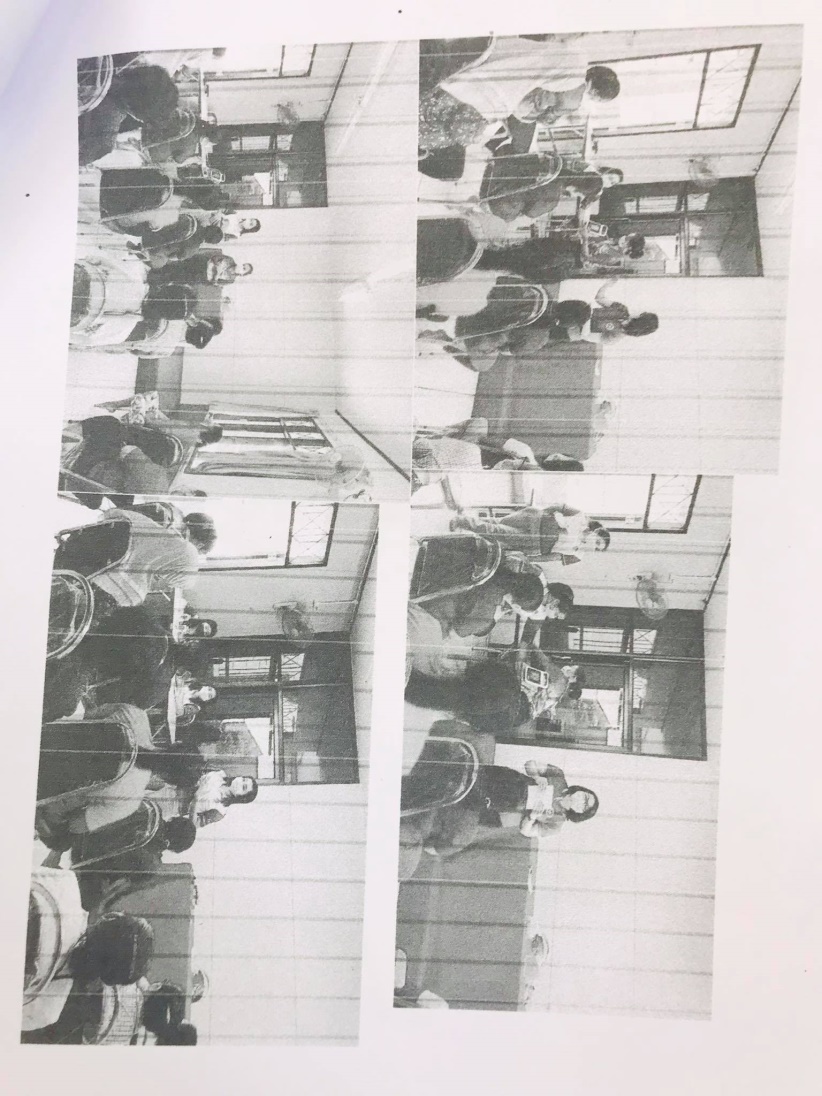 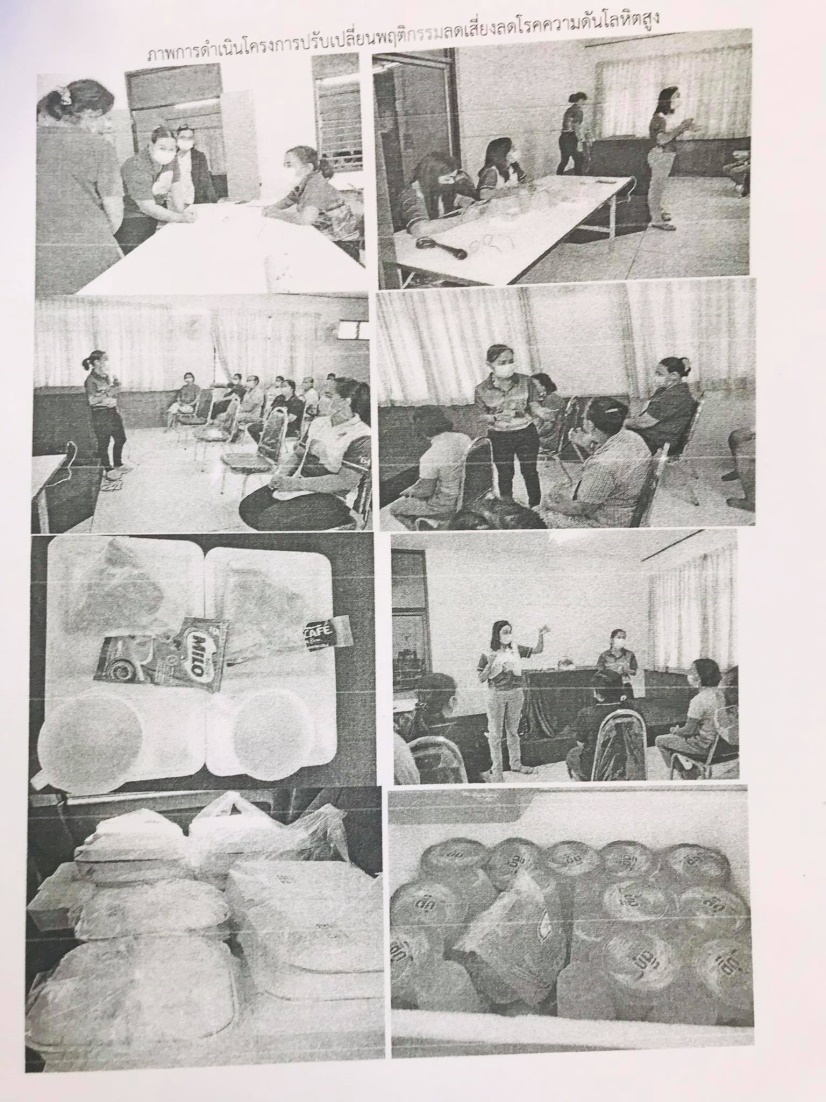 